Die Lösungswege… ÜbersichtSpielstart: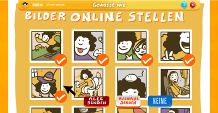 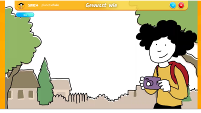 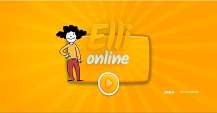 1. LösungswegAuswahl senden Spielende2. LösungswegKeineSpielende3. LösungswegAlle sendenSchlafen gehenRechner zerstörenSpielende4. LösungswegAlle sendenSchlafen gehenHilfe holenRechner zerstörenSpielende5. LösungswegAlle sendenSchlafen gehenHilfe holenPersonen kontaktierenSpielende6. LösungswegAlle sendenBilder löschenAb nach MexikoSpielende7. LösungswegAlle sendenBilder löschenCosmo um Hilfe bittenAb nach MexikoSpielende8. LösungswegAlle sendenBilder löschenCosmo um Hilfe bittenPapa fragenPersonen kontaktierenSpielende9. LösungswegAlle sendenBilder löschenCosmo um Hilfe bittenPapa fragenRechner zerstörenSpielende10. LösungswegAlle sendenBilder löschenCosmo um Hilfe bittenGar nichtsSchlafen gehenRechner zerstörenSpielende9. LösungswegAlle sendenBilder löschenCosmo um Hilfe bittenGar nichtsSchlafen gehenHilfe holenRechner zerstörenSpielende10. LösungswegAlle sendenBilder löschenCosmo um Hilfe bittenGar nichtsSchlafen gehenHilfe holenPersonen kontaktierenSpielende11. LösungswegAlle sendenBilder löschenCosmo um Hilfe bittenGar nichtsPapa fragenRechner zerstörenSpielende12. LösungswegAlle sendenBilder löschenCosmo um Hilfe bittenGar nichtsPapa fragenPersonen kontaktierenSpielende13. LösungswegAlle sendenBilder löschenPapa fragenRechner zerstörenSpielende14. LösungswegAlle sendenBilder löschenPapa fragenPersonen kontaktierenSpielende15. LösungswegAlle sendenPapa fragenRechner zerstörenSpielende16. LösungswegAlle sendenPapa fragenPersonen kontaktierenSpielende